Шахматы и шашки учат человека мышлению и правильному расчету, творчеству и культуре честной борьбы. Они обязывают глубоко уважать партнера по игре. 7 октября 2023 г команда учеников нашей школы приняла участие в соревнованиях по шашкам. Команда состояла из двух девочек и двух мальчиков: Лагутиной Ани, Зоировой Шахзоды, Мамедова Амиля, Никатова Даниила. Все участники турнира с большим азартом сражались в честном бою. Несмотря на то что правила шашек достаточно просты, игру можно назвать одной из самых динамичных настольных стратегий. Каждая партия уникальна, и результат исхода игры зависит от навыков и умений соперников. Преодолевая волнение, каждый участник стремился к победе.  Наша команда заняла 2 место. Поздравляем ребят с победой!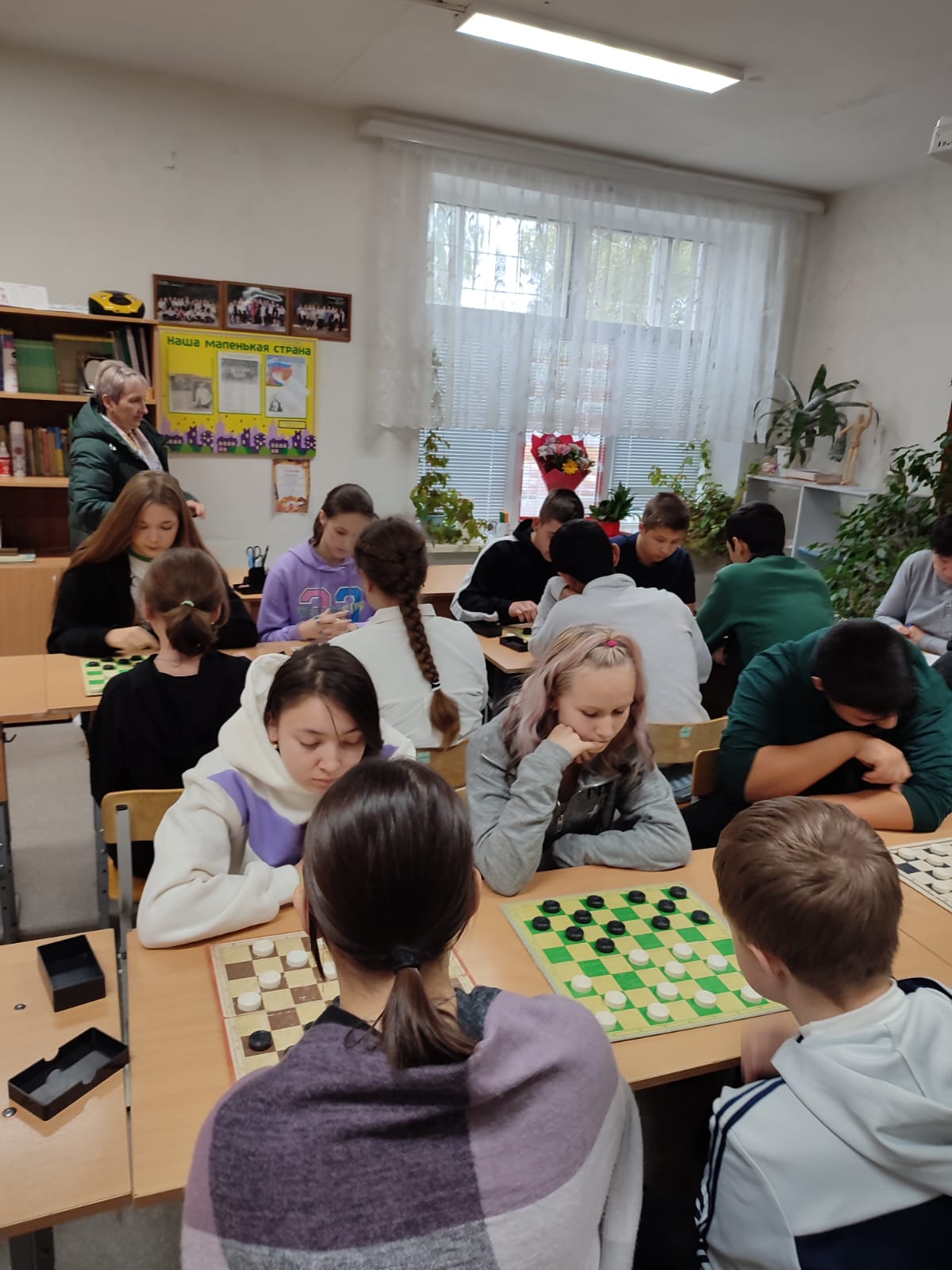 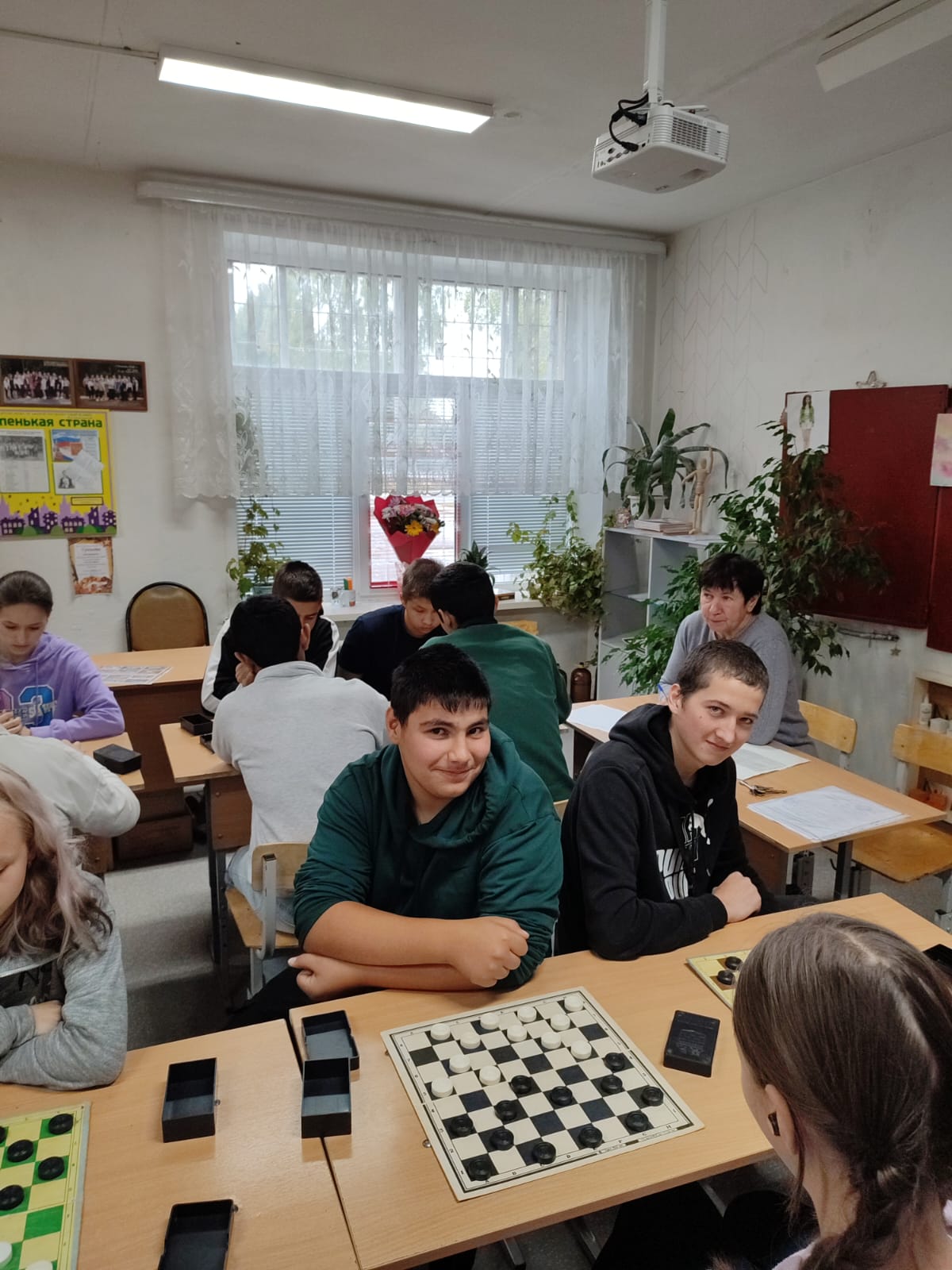 